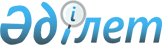 О признании утратившими силу некоторых решений маслихатаРешение маслихата Костанайского района Костанайской области от 17 июля 2020 года № 545. Зарегистрировано Департаментом юстиции Костанайской области 17 июля 2020 года № 9335
      В соответствии со статьей 46 Закона Республики Казахстан от 6 апреля 2016 года "О правовых актах" Костанайский районный маслихат РЕШИЛ:
      1. Признать утратившими силу некоторые решения маслихата согласно приложению к настоящему решению.
      2. Настоящее решение вводится в действие по истечении десяти календарных дней после дня его первого официального опубликования. Перечень некоторых решений маслихата утративших силу
      1. Решение маслихата "Об утверждении Правил о дополнительном регламентировании проведения собраний, митингов, шествий, пикетов и демонстраций" от 6 июня 2016 года № 30 (опубликовано 20 июля 2016 года в информационно-правовой системе "Әділет", зарегистрировано в Реестре государственной регистрации нормативных правовых актов под № 6530).
      2. Решение маслихата "О внесении изменений в решение маслихата от 6 июня 2016 года № 30 "Об утверждении Правил о дополнительном регламентировании проведения собраний, митингов, шествий, пикетов и демонстраций" от 25 декабря 2017 года № 213 (опубликовано 23 января 2018 года в Эталонном контрольном банке нормативных правовых актов Республики Казахстан, зарегистрировано в Реестре государственной регистрации нормативных правовых актов под № 7486).
      3. Решение маслихата "О внесении изменений в решение маслихата от 6 июня 2016 года № 30 "Об утверждении Правил о дополнительном регламентировании проведения собраний, митингов, шествий, пикетов и демонстраций" от 12 марта 2020 года № 500 (опубликовано 27 марта 2020 года в Эталонном контрольном банке нормативных правовых актов Республики Казахстан, зарегистрировано в Реестре государственной регистрации нормативных правовых актов под № 9048).
					© 2012. РГП на ПХВ «Институт законодательства и правовой информации Республики Казахстан» Министерства юстиции Республики Казахстан
				
      Председатель сессии 

А. Ахметов

      Секретарь Костанайского районного маслихата 

А. Аксаутова
Приложение
к решению Костанайского
районного маслихата
от 17 июля 2020 года
№ 545